PROFESSIONAL SOCIETIESASSOCIATION ACTIVITIESCivil Engineering Association organize inter college symposium INCEAN and Intra college symposium GEOFEST every year. Encourage the students to participate in various events conducted during symposium. CEA organizes various workshops for civil engineering students from our institutions and other institutions.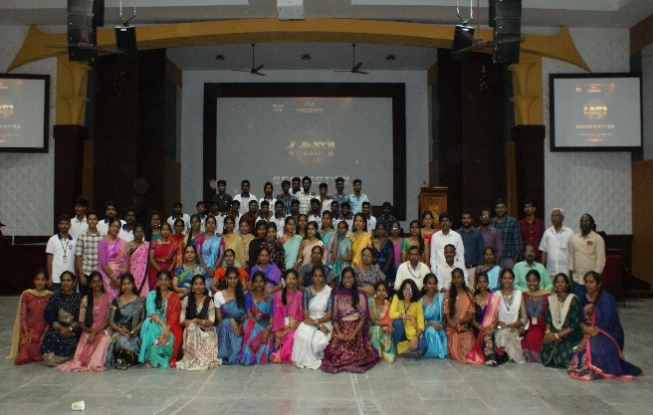 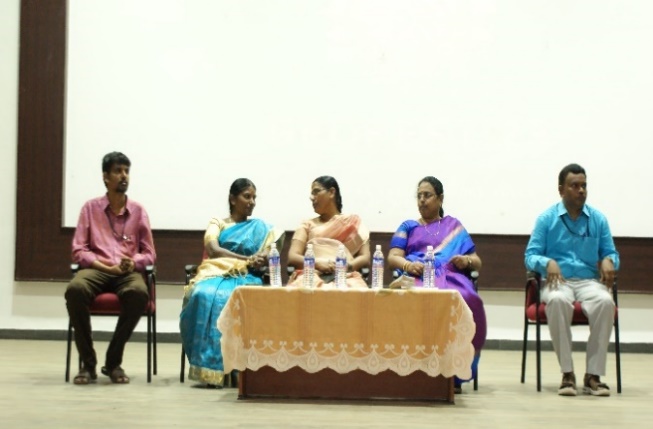 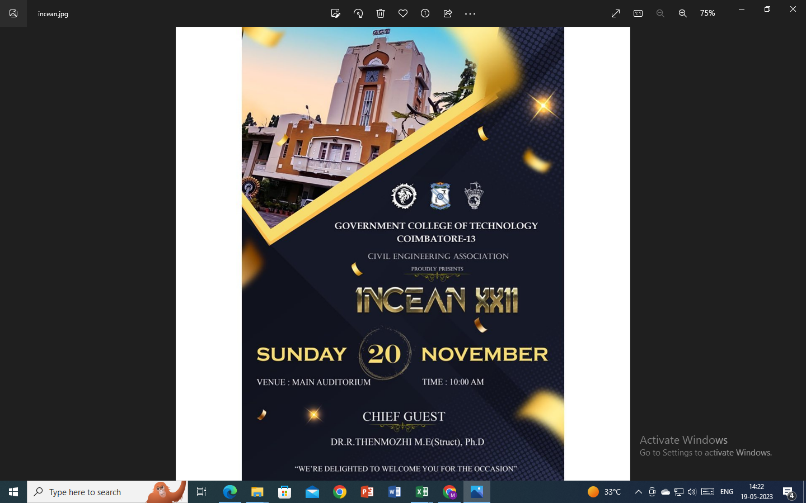 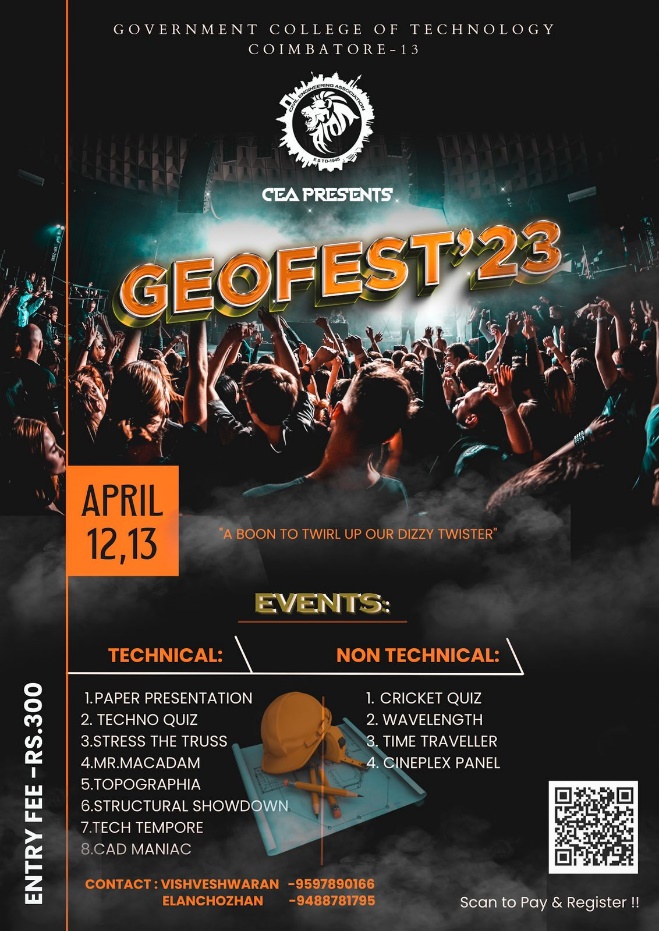 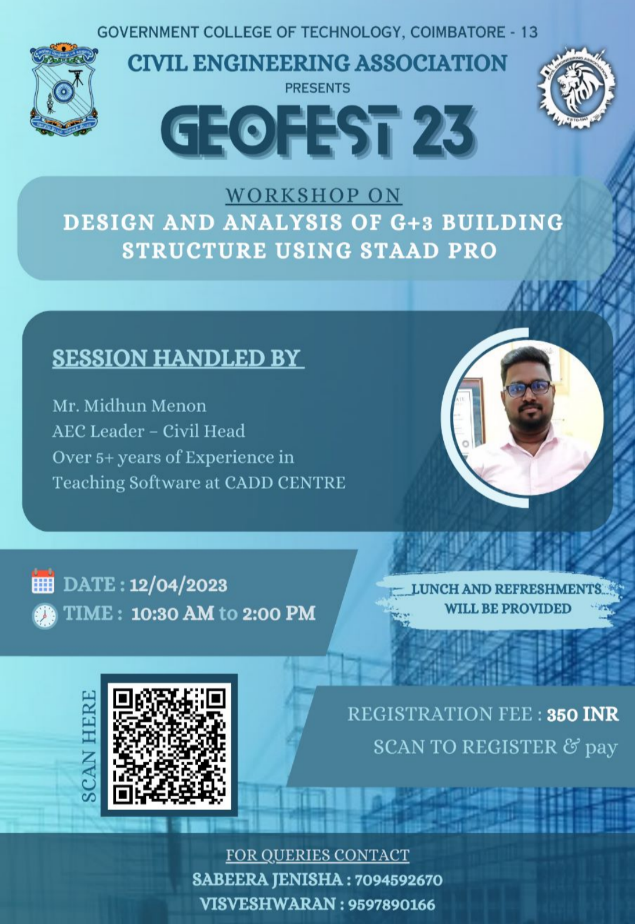 TECHNICAL CLUB – YCC (YELLOW CAP COMMUNITY)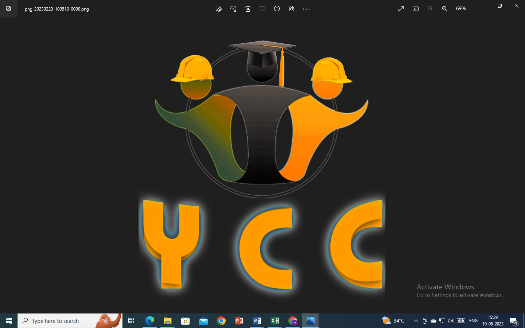                              YCC was started by GCT Civil engineering students on 2019. It began an attempt to engage                students with industrial pioneers and also to enhance each of their skills in all the                              possible ways so that they can reach their destinations in a better path. They                              organized lot of workshops and seminars by experts to civil engineering students.                             Website: yellowcapcommunity.inALUMNISl.No.Professional SocietiesType of Membership1IGS, CoimbatoreLocal Chapter2ICIInstitutional Member3Indian Chapter of American Concrete InstituteInstitutional Member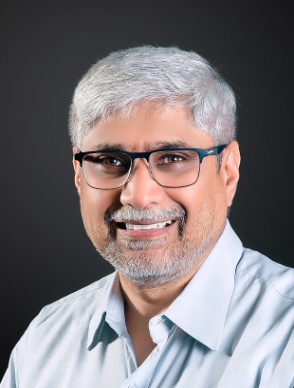 Dr. Ravindra GettuInstitute Chair ProfessorIIT Madras, Chennai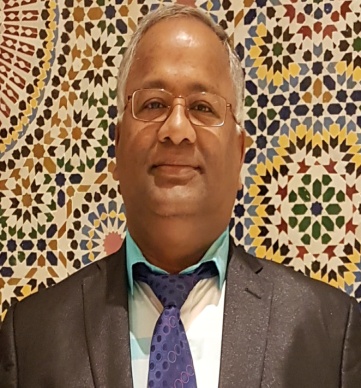 Dr. S. NeelamaniSenior Research ScientistKuwait Institute for Scientific Research(KISR), Kuwait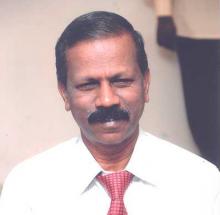 Dr. R. SundararajanFormer PrincipalGCT, Coimbatore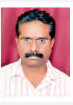 Dr. A.R. Senthil KumarScientist ENational Institute of Hydrology, Roorkee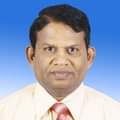 Er. Sriram ParadesiPrincipal Chief EngineerIndian Railways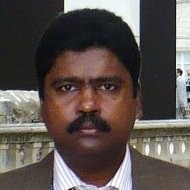 Dr. S. ParivallalSenior ScientistSERC, Chennai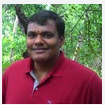 Er. P. SriramProject Director,Delhi Metro Rail Corporation (DMRC),Delhi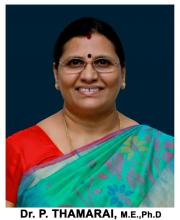 Dr. P. ThamaraiRetired PrincipalGCT, Coimbatore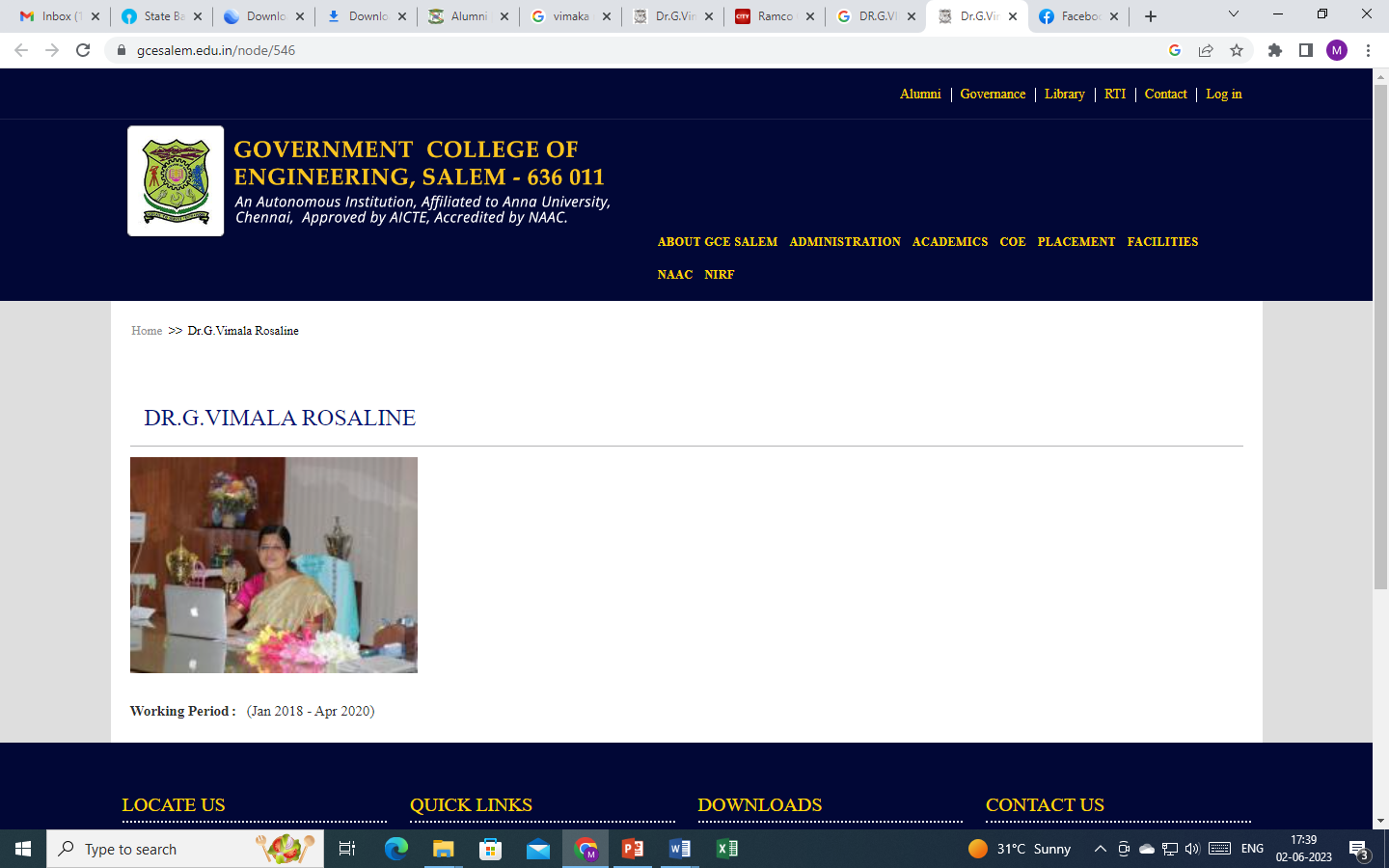 Dr. G. Vimala RosalineRetired PrincipalGCE, Salem